	(Фамилия Имя Отчество)ОСНОВНАЯ ИНФОРМАЦИЯ: ОБРАЗОВАНИЕ: ДОПОЛНИТЕЛЬНОЕ ОБРАЗОВАНИЕ: Дата рождения:29,03,2002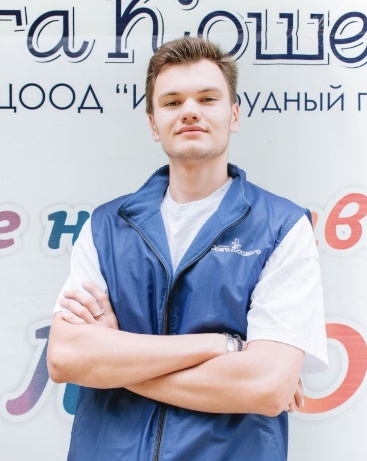 Семейное положение:Не женатМесто жительства:   Город Хабаровск, улица Гамарника 15Телефон:89997941914E-mail:   danyazenkin@gmail.comЦЕЛЬ:Соискание должности менеджера в общественном питание Период 
обученияНаименование   образовательного 
учрежденияСпециальность/профессия2018 -н.врКраевое государственное автономное профессиональное образовательное учреждение «Хабаровский технологический колледж»Организация обслуживания в общественном питанииНазвание пройденного курсаНазвание организации, проводившей курсыГод окончания«Сервис в общественном питании»КГА ПОУ ХТК «Хабаровский технологический колледж»2018Опыт работы,Практика:2020 – февраль – ресторан «Интурист», выполнение обязанностей официанта.2021 – март-май- «Интурист», выполнение обязанностей официанта.2021 –ноябрь-декабрь - «Интурист», выполнение обязанностей официанта.2020 - июль-август - Ресторан - «Интурист», выполняла обязанности официанта. Данные о курсовых и дипломных работах: МДК 01.03 курсовая работа на тему «Ресторан русской кухни» цель кр: рассмотрение ценовой политики на предприятии.МДК 01.02 курсовая работа на тему «Проект ресторана русской кухни ». цель кр – провести расчет повседневного обслуживания в кото-кафе с (кухней), на 25 посадочных мест с открытой раздачей.Выпускная квалификационная работа на тему «Проект ресторана русской кухни 4 зала, проведение банкета в царском зале на 56 человек».цель вкр – сделать проект кото-кафе с (кухней) с проведением дня рождения кота. Профессиональные навыки:Могу управлять работой официантов, барменов, сомелье и других работников по обслуживаниюпотребителей, контролировать качество выполнения заказа, выявлять потребности потребителей продукции и услуг организации общественногопитания Дополнительные навыки:Знание программ Microsoft Word, Excel. Личные качества:исполнительность, общительность, доброжелательность, умение работать в команде.На размещение в банке данных резюме выпускников на сайте колледжа моей персональной информации и фото СОГЛАСЕН(-НА) На размещение в банке данных резюме выпускников на сайте колледжа моей персональной информации и фото СОГЛАСЕН(-НА) 